             Уважаемые коллеги!               В рамках подготовки к проведению государственной итоговой аттестации по образовательным программам основного общего и среднего общего образования (ГИА) на территории Дальнереченского городского округа в 2024 году, в целях организации широкого информирования общественности о порядке и ходе проведения ГИА МКУ «Управление образования» напоминает о необходимости организации информирования участников ГИА, их родителей (законных представителей), общественности по вопросам организации и проведения ГИА на территории Дальнереченского городского округа в 2024 году.               МКУ «Управление образования» обращает внимание на следующее: - информация о сроках, местах подачи заявлений и местах проведения итогового сочинения (изложения), итогового собеседования по русскому языку, сроках проведения экзаменов, местах подачи заявлений и местах прохождения ГИА, сроках и местах получения результатов ГИА, порядке подачи и рассмотрения апелляций в обязательном порядке должна быть размещена на официальных сайтах ОО, в муниципальных печатных СМИ и доступна широкой общественности; - размещаемая информация должна быть достоверной, актуальной и содержать ссылки на официальные источники; - рекомендуется разработать для участников ГИА и их родителей (законных представителей) памятки, содержащие краткую информацию о порядке и сроках проведения экзаменов, сроках подачи и порядке рассмотрения апелляций, сроках проверки и получения результатов экзаменов; - провести родительские собрания на уровне ОО по вопросам организации, подготовки и проведения ГИА (график проведения собраний); - организовать работу телефонов «горячей» линии ГИА на уровне ОО, консультации специалистов ОО и МКУ УО с предоставлением грамотной, объективной информации участникам ГИА и их родителям (законным представителям) с указанием необходимых нормативных правовых актов.           Руководителям общеобразовательных организаций: взять на контроль актуализацию, размещение информации по ГИА на официальном сайте и соц. сетях;в рамках проекта «ГИА глазами ее участников» подготовить видеоролики (не более 7 минут):до 20 января 2024 года -  МБОУ «СОШ№2» до 20 февраля 2024 года – МБОУ «Лицей»до 20 марта 2024 года – МБОУ «СОШ№5»до 20 апреля 2024 года – МБОУ «СОШ№3»до 15 мая 2024 года – МБОУ «СОШ№6» видеоролики отправлять на электронный адрес carib1972@mail.ruНачальникмуниципального казенного учреждения  «Управление образования»Дальнереченского городского округа                                                   Н.Н. ШитькоВ.В.Кондратьева8942356)25-0-12МУНИЦИПАЛЬНОЕ КАЗЕННОЕ УЧРЕЖДЕНИЕ«УПРАВЛЕНИЕ ОБРАЗОВАНИЯ»ДАЛЬНЕРЕЧЕНСКОГОГОРОДСКОГО ОКРУГАул. Победы, 13, г. Дальнереченск, Приморский край,  692135Телефон/факс:  25-1-15E-mail: uodgo@mail.ruОКПО 65448711  ОГРН 1102506000123ИНН\КПП 2506011650/25060100118.12.2023 г  №1134 -1РуководителямМБОУ «Лицей»МБОУ «СОШ№2»МБОУ «СОШ№3»МБОУ «СОШ№5»МБОУ «СОШ№6»МБОУ «ООШ№12»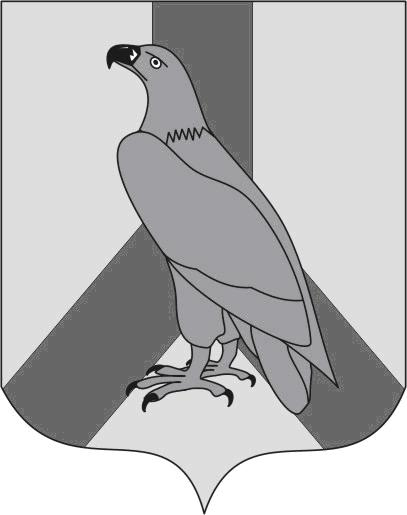 